Estado do Rio Grande do Sul MUNICÍPIO DE ARATIBARua Luis Loeser, 287 – Centro – Fone: (54) 3376-1114 - CNPJ 87.613.469/0001-8499.770-000 - ARATIBA – RS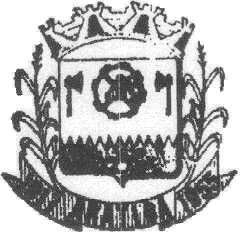 PROJETO DE LEI MUNICIPAL Nº086 DE 18 DE SETEMBRO DE 2019Cria e estabelece o valor venal da Quadra 150, retifica o Artigo 3º da Lei Municipal nº 4.263 de 03 de setembro de 2019, altera a Planta Genérica de Valores do Município de Aratiba e dá outras providências.Guilherme Eugênio Granzotto, Prefeito Municipal de Aratiba, Estado do Rio Grande do Sul, no uso de atribuições conferidas pela Lei Orgânica do Município:FAÇO SABER que o Poder Legislativo aprovou, e eu sanciono e promulgo a seguinte Lei: Art. 1º  A área de 10.076,00 m², objeto de ampliação de área urbana através da Lei Municipal 4.263 de 03 de setembro de 2019, fica denominada como Lote Urbano nº 01, da Quadra 150.Art. 2º  Fica o Poder Executivo Municipal autorizado a acrescentar a quadra de nº150 (cento e cinquenta) no logradouro 189 (cento e oitenta e nove), RS-420, com respectivo valor venal expresso na Planta Genérica de Valores, de que trata a Lei Municipal nº 3.786. de 08 de dezembro de 2015, que estabelece a Planta de Valores de Imóveis no âmbito do Município, a qual passa vigorar com a redação constante no instrumento apenso e integrante da presente lei.Art, 3º  Fica suprimido o termo “Distrito“ do caput do Artigo 3º da Lei Municipal nº 4.263 de 03 de setembro de 2019, o qual passa a vigorar com a seguinte redação: “Art. 3°  O perímetro urbano ampliado nos termos dispostos no art. 1º desta Lei, passará a integrar a Planta de Zoneamento Urbano do Município de Aratiba, como Zona Industrial (ZI), do Plano Diretor do Município de Aratiba (Lei Municipal nº 2.640/2008 com alterações posteriores) e pertencerá ao Bairro Industrial.”Art. 4º  Ficam alterados os Anexos da Lei Municipal 3.786 de 08 de dezembro de 2015, bem como o Anexo IV da Lei Municipal 1.508 de 21 de dezembro de 1998, que tratam da Planta Genérica de Valores do Município de Aratiba, passam a vigorar conforme o Anexo I da presente lei.Art. 5º  Esta Lei entrará em vigor na data de sua publicação, revogadas as disposições em contrário.PREFEITURA MUNICIPAL DE ARATIBA/RS, aos 18 de setembro de 2019.GUILHERME EUGÊNIO GRANZOTTO,Prefeito Municipal.JUSTIFICATIVAO Projeto de Lei nº086 de 18 de setembro de 2019,  ora apresentado a esse Poder Legislativo, trata da inserção  de código de logradouro, denominação de logradouro e  valor do m2,  de imóvel localizado na área expansão  urbana denominada de Rodovia RS-420,  Bairro Industrial, do município de Aratiba, conforme trata a planilha da Planta de Valores  de Terrenos anexa.  A inserção dos dados se  faz necessária para possibilitar a futura cobrança do IPTU de forma justa e adequada, dando valores reais ao imóvel, unificando o valor do mesmo aos valores estimados para fins de ITBI, visto que ambos os tributos tem como base de cálculo, o valor venal do imóvel.                                                                                                                                                                                                                                                                                                                                                                                                                                                                                                                                                                                                                                                                                                                                                                                                                                                                                                                                                                                                                                                                                                                                                                                                                                                                                                                                                                                                                                                                                                                                                                                                                                                                                                                                                                                                                                                                                                                                                                                                                                                                                                                                                                                                                                                                                                                                            	Certos do entendimento dos nobres vereadores, esperamos  a  aprovação do presente projeto.			Aratiba-RS,  18   de  setembro  de 2019.GUILHERME EUGENIO GRANZOTTO,Prefeito Municipal.ANEXO IDA PLANTA DE VALORES DE TERRENOS DE ARATIBAPLANTA GENERICA DE VALORES DE TERRENOS DE DOURADOPLANTA GENERICA DE VALORES DE TERRENOS DE TRÊS BARRASCódigoLogradouroDenominaçãoNome doLogradouroQuadrasAbrangidasValor(R$/m²)01Rua15 de Novembro--02Rua15 de Novembro32226,2103Rua15 de Novembro06/10/24/25/28/29/37339,3304Rua15 de Novembro04/07565,5605Rua15 de Novembro05/08/09622,1206Travessa15 de Novembro6/37254,4907Rua7 de Setembro14/15497,6808Rua7 de Setembro05/06/09/10622,2056Rua7 de Setembro43/133/148/14967,8658Rua7 de Setembro40/41135,7359Rua7 de Setembro36/40203,59214RuaAfonso Fitarelli111/112135,73200RuaAlberto Tonin83135,73209RuaAlcides Bellani100/101135,7310RuaAlfredo Loss11/17/18/19180,97226RuaAlfredo Loss38/39141,38176RuaAmélio Francisco Baldini47/80/81135,7311RuaAna Lauermann35203,59208RuaÂngelo Basso101/102135,7312RuaÂngelo Emílio Grando01/02552,4413RuaÂngelo Emílio Grando04/07/08622,1214RuaÂngelo Emílio Grando12/13/22282,78227RuaÂngelo Emílio Grando22203,5915RuaArgentina50/51135,73233RuaAngelo Piana127/128201,5618RuaAngêlo João Pavan73/74135,73217RuaAntônio Domingos Filippini111/112/113/114/115135,7383RuaArnaldo Jacob Meurer59/62/64/75203,5917RuaBrasil47/48/51/52135,7319RuaCanadá48/49/52/53135,7320RuaCatarina de Nez61/62/63/64203,59224RuaCel. Pedro Pinto de Souza3733,9221RuaCel. Pedro Pinto de Souza125/15113,1022RuaCel. Pedro Pinto de Souza15/37135,7323RuaCel. Pedro Pinto de Souza07/10/11/15147,0324RuaCel. Pedro Pinto de Souza07/10/12/15339,3325RuaCel. Pedro Pinto de Souza08/09/13/14622,12213RuaCornelio Luiz Schllenberger111135,73195RuaDileto Miguel Guerra54/56/87/88169,6626RuaDinamarca49/53/54135,73194RuaDinamarca55/56/86/87/88/103/105169,6627RuaDomingos Zucchi42135,73272RuaDoze de Outubro127/128/138/143201,5628RuaDozolina Granzotto Basso01361,9584RuaDr. Falcon30/31226,21173RuaEduardo Cristmann44/46/78/79169,6629RuaEduardo João Muller58/59/61/62203,5930RuaEquador47/48/49/50/51/52/53135,7331RuaEquador81169,66206RuaErasmo Matté100/101/102135,7332RuaErechim20/21/72/96203,5933RuaErechim11/17/18/19/20/21/93203,5934RuaErechim11/12203,59223RuaEstrada Linha Espraiado134,14528,2709RuaEtelvino Pés73/109135,7335RuaEugênio Granzotto69/70/71135,73177RuaFelipe Rorig10/37226,2136RuaFrei Leonardo Stock16/35203,5937RuaGeraldo Zamprogna66/67/68/69/70/76/77/82113,1038RuaGeraldo Zamprogna31192,28190RuaGiácomo Sartori20/93180,97234RuaGuilherme Bugs127/128/138/143201,5639RuaHenrique Berticelli32/33226,21207RuaHonório Duarte102135,73201RuaHugo José Griebler83/109135,7340RuaItá45/54135,7341RuaItá45/79/80203,5942RuaItá45/46203,5943RuaJacob  Dallazen60/61/63203,59196RuaJair Flores85/86/87/88/103/104169,6644RuaJoão Lira26248,8445RuaJoão Lira26248,8446RuaJoão Lira23/24/25282,78188TravessaJoão Lira24271,46186RuaJoão Matias  Ody70/76/77/82135,7347RuaJosé Maliska58/59/61/62/63/64203,59235RuaJosé Matté127201,5648RuaJoão Batista Smaniotto20/71/72147,03231RuaJoão Nilo Maliska119/120137,9116RuaJoaquim Sandri dos Santos21/73/74/94135,73192RuaJúlio Granzotto Sobrinho42/55/85/104/108169,66116RuaLinha Cobra-28,27216RuaLírio Eupídio Sfredo113135,73174RuaLuís Alves Muller78/79/80/81169,6649RuaLuís João Brustolin69/70/71/82135,7350RuaLuis Loeser27/28271,4651RuaLuis Loeser23/24282,7852RuaLuis Loeser01/04452,4453RuaLuis Loeser02/03/05622,12218RuaLuiz Boff115135,73205RuaLuiz Longoni72/96147,03212RuaLuiz Magnabosco111/112/113135,73191RuaLuiz Motter55/56/85/86/87169,6654RuaLuiz Poletto25/26/29/30/32/66282,7855RuaMaranhão16/34203,59215RuaMário Francisco Dal Lago112/113135,73219RuaMário De Prá114/115135,73202RuaNelvo Augusto Holz83/84135,7357RuaOsvaldo Cruz15/40135,73225RuaOsvaldo Cruz4090,48211RuaOswaldo Xavier da Cunha88/103/104/105/106169,66187RuaOtto João Rorig14339,33198TravessaOtto João Rorig14339,33203RuaOrestes Valandro83/109135,7360RuaPadre Manoel da Nóbrega13/14/22/34/36339,3361RuaPadre Maximo Coghetto18/19/93/21180,9762RuaPedro Leopoldo Hoffmann22/35/43135,7363RuaPedro Leopoldo Hoffmann36/41169,66193RuaPadre Ângelo Follador85/86/103/104/105169,66230RuaQuatro de Outubro96/118137,91210RuaQuerino Dionisio Boni100135,7364RuaRafael Leocadio dos Santos60/63/64/65/99203,5965RuaReinaldo Fitarelli26/31282,7866RuaReinaldo Fitarelli26/30282,7867RuaReinaldo Fitarelli23/24/25/27/28/29282,7868RuaRicieri Perin17/18/38/39180,97189RodoviaRS-420118/126/150135,73221RodoviaRS-42096/118135,7369RuaSanto Clivatti50/51/52/53/54/55/56135,7370RuaSanto Clivatti42169,6671RuaSanto Clivatti42/44/78203,5972RuaSanto Granzotto43135,7373RuaSanto Granzotto35169,6674RuaSanto Granzotto13/14552,4475RuaSanto Granzotto05/08/09622,12228RuaSanto Granzotto34/16/22226,21229RuaSanto Granzotto02/03282,7876RuaSanto João Lando42/44/46203,59175RuaSanto João Lando78/79/80/81203,5977RuaSanto Pés33/60203,5978RuaSanto Pés27/28/42/58/59226,2179RuaSanto Pés23/42282,78199RuaSanto Pés33/65/95192,28204RuaSelvino Trentin118/119/120/121/72/96147,03197RuaSeverino Demari31/138/143203,5982RuaSeverino Demari29/30/32/66282,78220RuaSofia Hendges40/117135,7380RuaTeresa Magnabosco42/75135,7381RuaTeresa Magnabosco42/59/75203,59232RuaVinte e Cinco de Julho120/121137,91CódigoLogradouroDenominaçãoNome doLogradouroQuadrasAbrangidasValor(R$/m²)85AvenidaRosa Josefina Campagna02/03/04/05/07/08/0928,2786RuaAntônio Reinaldo Guth01/02/0528,2787RuaPedro Steffens01/0228,2788RuaJoão Alba Filho03/0428,2789RuaMatias Holz Sobrinho03/04/0628,2790RuaBenjamim Voguel06/0728,2791RuaAloísio Rorig02/07/08/0928,27CódigoLogradouroDenominaçãoNome doLogradouroQuadrasAbrangidasValor(R$/m²)92AvenidaAvenida Aratiba01/02/04/05/06/0716,9693RuaImigrante01/02/0316,9694RuaUruguai03/04/0716,9695RuaTravessa Dos Pioneiros02/0316,9696RuaCentral02/03/0416,9697RuaX05/0616,96